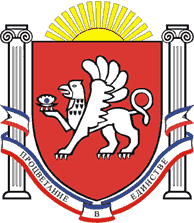 РЕСПУБЛИКА    КРЫМРАЗДОЛЬНЕНСКИЙ  РАЙОНАДМИНИСТРАЦИЯ   КОВЫЛЬНОВСКОГО  СЕЛЬСКОГО ПОСЕЛЕНИЯПОСТАНОВЛЕНИЕ19 июля  2021 г.                  	            с. Ковыльное                                        № 202О внесении изменений в постановление Администрации Ковыльновского сельского поселения от 18.06.2021 № 183 «Об утверждении порядка формирования спортивных сборных команд муниципального образования Ковыльновское  сельское поселение Раздольненского района Республики Крым»Рассмотрев  экспертное заключение Министерства юстиции Республики Крым  от 25.06.2021 на постановление Администрации Ковыльновского сельского поселения Раздольненского района Республики Крым от 18.06.2021 № 183 «Об утверждении порядка формирования спортивных сборных команд муниципального образования Ковыльновское сельское поселение Раздольненского района Республики Крым», в соответствии с Федеральным законом от 06.10.2003 № 131-ФЗ «Об общих принципах организации местного самоуправления в Российской Федерации», Законом Республики Крым от 21.08.2014 № 54-ЗРК «Об основах местного самоуправления в Республике Крым», пунктом 7 части 1 статьи 9 Федерального закона от 04.12.2007    № 329-ФЗ «О физической культуре и спорте в Российской Федерации» (в редакции Федерального закона от 30.12.2020 № 524-ФЗ), Уставом муниципального образования Ковыльновское  сельское поселение  Раздольненского района Республики Крым,   с целью приведения нормативного правового акта в соответствие с требованиями действующего законодательства                                        ПОСТАНОВЛЯЮ:1. Внести в постановление Администрации Ковыльновского сельского поселения от 18.06.2021 № 183 «Об утверждении порядка формирования спортивных сборных команд муниципального образования Ковыльновское сельское поселение Раздольненского района Республики Крым» следующие изменения:Преамбулу постановления  изложить в следующей редакции:«В соответствии с Федеральным законом от 06.10.2003 № 131-ФЗ «Об общих принципах организации местного самоуправления в Российской Федерации», пунктом 7 части 1 статьи 9 Федерального закона от 04.12.2007 № 329-ФЗ «О физической культуре и спорте в Российской Федерации» (в редакции Федерального закона от 30.12.2020 № 524-ФЗ), Уставом муниципального образования Ковыльновское сельское поселение  Раздольненского района Республики Крым, в целях решения вопросов местного значения в области физической культуры и спорта по обеспечению подготовки и участия спортивных сборных команд муниципального образования Ковыльновское сельское поселение Раздольненского района Республики Крым по различным видам спорта в спортивных соревнованиях, принимая во внимание направленный прокуратурой Раздольненского района в качестве законодательной (нормотворческой) инициативы проект нормативного правового от 11.06.2021 № Исорг-20350020-1638-21/-20350020»2. Обнародовать настоящее постановление       на информационных стендах населенных пунктов Ковыльновского сельского поселения и  на официальном сайте Администрации Ковыльновского сельского поселения в сети Интернет http://kovilnovskoe-sp.ru/. 3.Настоящее постановление вступает в силу со дня его официального обнародования.   4. Контроль за выполнением настоящего постановления оставляю за собой.Председатель Ковыльновского сельскогосовета - глава АдминистрацииКовыльновского сельского поселения		                     Ю.Н. Михайленко